I am applying to participate in <The 11th Korean Air Future Artist Olympiad drawing contest> with the information above.                                          .       . 2019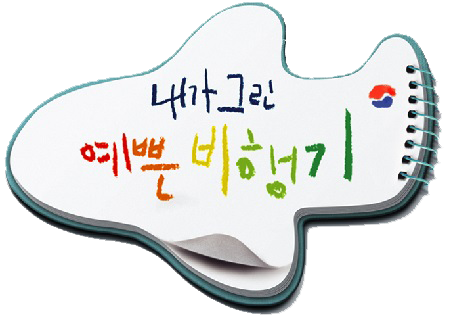                                   Participant                      (Signature) Korean Air Lines Co., Ltd.The 11th Korean Air Future Artist Olympiad Application FormClassificationClassificationClassificationClassification□ Individual (One person)         □ Group (Two person)□ Individual (One person)         □ Group (Two person)□ Individual (One person)         □ Group (Two person)□ Individual (One person)         □ Group (Two person)□ Individual (One person)         □ Group (Two person)□ Individual (One person)         □ Group (Two person)□ Individual (One person)         □ Group (Two person)Name of DrawingName of DrawingName of DrawingName of DrawingParticipantParticipantParticipantParticipantApplication informationApplication informationApplication informationApplication informationApplication informationApplication informationApplication information11Full NameFull NameDate of BirthDate of Birth11GenderGenderMale / femaleMale / femaleNationalityNationalityNationality11AffiliationAffiliationName of SchoolName of SchoolTelephoneTelephoneTelephoneTeacher’s RoomTeacher’s Room11Address of SchoolAddress of School11Classification of GuardianClassification of Guardian□ Teacher     □ Parents□ Teacher     □ ParentsName of GuardianName of GuardianName of Guardian11Guardian’s Contact No.(Mobile)Guardian’s Contact No.(Mobile)Guardian’s 
E-mailGuardian’s 
E-mailGuardian’s 
E-mail22Full NameFull NameDate of BirthDate of BirthDate of Birth22GenderGenderMale / femaleMale / femaleNationalityNationalityNationality22AffiliationAffiliationName of SchoolName of SchoolTelephoneTelephoneTelephoneTeacher’s RoomTeacher’s Room22Address of SchoolAddress of School22Classification of GuardianClassification of Guardian□ Teacher     □ Parents□ Teacher     □ ParentsName of GuardianName of GuardianName of Guardian22Guardian’s Contact No.(Mobile)Guardian’s Contact No.(Mobile)Guardian’s 
E-mailGuardian’s 
E-mailGuardian’s 
E-mail[ How to Fill out Application Form ]1) The participating teams are divided into groups of <One person group> or < two person group >.2) When applying by mail, please attach this application on the back of the drawing entry after filling it out.3) After submitting the application, you are not allowed to alter the classification of your participation.4) Any personal information provided in this application form will not be used for purposes other than  participation in this event.